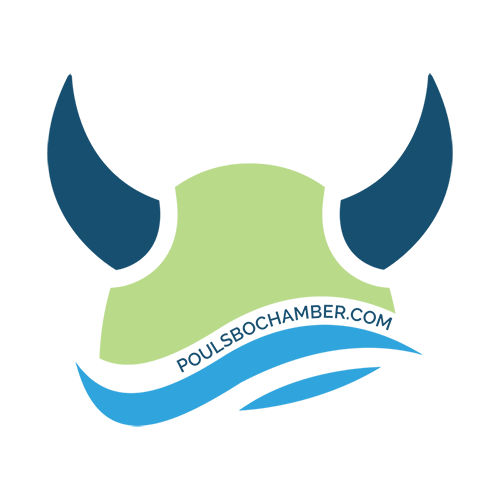 Student Demographic Information: First Name: ________________________________ Last Name: _____________________________ Date of Birth: _________________________________  Address: _______________________________________________________________________City: ___________________________________________ State: ____________ Zip: ___________ Telephone Number: (_____) _____-_____   Email________________________________________Parent/Guardian Information: First Name: _____________________________ Last Name: _______________________ Occupation: _____________________________ Telephone Number: (____) ____-____ Address (if different than above): ______________________________________________________ City: ___________________________________________ State: ____________ Zip: ___________ First Name: ____________________________ Last Name: _______________________ Occupation: _____________________________ Telephone Number: ( ____ ) ______ Address (if different than above): ______________________________________________________ City: ___________________________________________ State: ____________ Zip: ___________ Student High School Information: GPA: ________ (4-point scale) Class Rank: ______ Class Size: __________  School Name__________________________________________                                                      Dates of Attendance: From _____ / ______month/year To _____ / _____ month/year Anticipated Date of Graduation: month/year _______________________List any other high schools attended _______________________________________________________Guidance Counselor: ____________________________________ Telephone # (____) _____-____ Please summarize any school organization or extra-curricular activities you participated in, including sports teams, of which you were a member and offices, or positions held. Please include dates.Please summarize any community activities or volunteer work you participated in.Describe an event or experience in the past 4 years in which you demonstrated leadership skills.What are your plans following graduation?  What will be your major of course of study?List any work experience and plans for working while attending school.Please list any awards you have received in the last 4 years.Please attach a separate essay discussing a special attribute or accomplishment that sets you apart and demonstrates why you are the best candidate for this award. (approx. 1000 words)